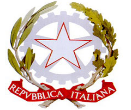 Ministero dell'Istruzione e del MeritoISTITUTO COMPRENSIVO CASALI DEL MANCO 2Scuola dell’Infanzia, Primaria e Secondaria di I GradoVia Roma 49 -87059 CASALI DEL MANCO - Spezzano Piccolo (CS) Tel. 0984435111 CF 80011710789 CM CSIC85400Ee-mail csic85400e@istruzione.it e-mail certificata csic85400e@pec.istruzione.itsitoweb: www.iccasalidelmanco2.edu.itAnno Scolastico 2023/2024DESIGNAZIONE STUDENTI APRI-FILA, CHIUDI-FILASEZIONE/CLASSE _________________I Docenti di classe_________________________________________________________COMPITISTUDENTE INCARICATOAPRI FILA 	(effettivo) 	(sostituto)CHIUDI FILA 	(effettivo) 	(sostituto)